Publicado en  el 19/01/2017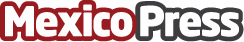 Constellation responde a la posibilidad de impuestos arancelarios en EEUUConstellation, la firma importadora de cerveza Corona, Modelo y Pacífico en EEUU hace pública su preocupación sobre las consecuencias que podría tener el proteccionismo estadounidense sobre su actividad comercial.Datos de contacto:Nota de prensa publicada en: https://www.mexicopress.com.mx/constellation-responde-a-la-posibilidad-de Categorías: Internacional Nacional Finanzas Comunicación Recursos humanos Consumo http://www.mexicopress.com.mx